КОМПАНИЯОБЪЕКТУСТАНОВКАКОНТ. ЛИЦОДОЛЖНОСТЬТЕЛЕФОНE-MAILДАТА ЗАПОЛНЕНИЯ: «       »     			ПОДПИСЬТЕХНОЛОГИЧЕСКИЙ ПРОЦЕССПОЗИЦИИКОЛ-ВОФАЗОВОЕ СОСТОЯНИЕ СРЕДЫ ЖИДКОСТЬ                   ПАР                   ЖИДКОСТЬ                   ПАР                  НАЗНАЧЕНИЕ АНАЛИЗА ОПТИМИЗАЦИЯ ТЕХ. ПРОЦЕССА                  КОНТРОЛЬ КАЧЕСТВА ОХРАНА ОКР. СРЕДЫ                                       БЕЗОПАСНОСТЬ               ГОСУДАРСТВЕННЫЙ КОНТРОЛЬ                                      ОПТИМИЗАЦИЯ ТЕХ. ПРОЦЕССА                  КОНТРОЛЬ КАЧЕСТВА ОХРАНА ОКР. СРЕДЫ                                       БЕЗОПАСНОСТЬ               ГОСУДАРСТВЕННЫЙ КОНТРОЛЬ                                     1. СОСТАВ АНАЛИЗИРУЕМОЙ СРЕДЫ1. СОСТАВ АНАЛИЗИРУЕМОЙ СРЕДЫ1. СОСТАВ АНАЛИЗИРУЕМОЙ СРЕДЫ1. СОСТАВ АНАЛИЗИРУЕМОЙ СРЕДЫ1. СОСТАВ АНАЛИЗИРУЕМОЙ СРЕДЫ1. СОСТАВ АНАЛИЗИРУЕМОЙ СРЕДЫ1. СОСТАВ АНАЛИЗИРУЕМОЙ СРЕДЫ1. СОСТАВ АНАЛИЗИРУЕМОЙ СРЕДЫ1. СОСТАВ АНАЛИЗИРУЕМОЙ СРЕДЫ1. СОСТАВ АНАЛИЗИРУЕМОЙ СРЕДЫ1. СОСТАВ АНАЛИЗИРУЕМОЙ СРЕДЫ1. СОСТАВ АНАЛИЗИРУЕМОЙ СРЕДЫ1. СОСТАВ АНАЛИЗИРУЕМОЙ СРЕДЫ1. СОСТАВ АНАЛИЗИРУЕМОЙ СРЕДЫ1. СОСТАВ АНАЛИЗИРУЕМОЙ СРЕДЫ№КОМПОНЕНТНЫЙ СОСТАВКОМПОНЕНТНЫЙ СОСТАВКОНЦЕНТРАЦИЯ КОМПОНЕНТОВКОНЦЕНТРАЦИЯ КОМПОНЕНТОВКОНЦЕНТРАЦИЯ КОМПОНЕНТОВКОНЦЕНТРАЦИЯ КОМПОНЕНТОВКОНЦЕНТРАЦИЯ КОМПОНЕНТОВКОНЦЕНТРАЦИЯ КОМПОНЕНТОВКОНЦЕНТРАЦИЯ КОМПОНЕНТОВТРЕБУЕМЫЙ ДИАПАЗОН ИЗМЕРЕНИЯ*ТРЕБУЕМЫЙ ДИАПАЗОН ИЗМЕРЕНИЯ*ТРЕБУЕМЫЙ ДИАПАЗОН ИЗМЕРЕНИЯ*ТОЧНОСТЬ, %ТОЧНОСТЬ, %№КОМПОНЕНТНЫЙ СОСТАВКОМПОНЕНТНЫЙ СОСТАВМИН.НОРМ.НОРМ.МАКС.МАКС.ЕД. ИЗМ.ЕД. ИЗМ.ТРЕБУЕМЫЙ ДИАПАЗОН ИЗМЕРЕНИЯ*ТРЕБУЕМЫЙ ДИАПАЗОН ИЗМЕРЕНИЯ*ТРЕБУЕМЫЙ ДИАПАЗОН ИЗМЕРЕНИЯ*ТОЧНОСТЬ, %ТОЧНОСТЬ, %12345678910НАЛИЧИЕ АГРЕССИВНЫХ КОМПОНЕНТОВ **НАЛИЧИЕ АГРЕССИВНЫХ КОМПОНЕНТОВ **НАЛИЧИЕ АГРЕССИВНЫХ КОМПОНЕНТОВ **НАЛИЧИЕ АГРЕССИВНЫХ КОМПОНЕНТОВ **НАЛИЧИЕ МЕХАНИЧЕСКИХ ПРИМЕСЕЙКОНЦЕНТРАЦИЯ ПРИМЕСЕЙНАЛИЧИЕ МЕХАНИЧЕСКИХ ПРИМЕСЕЙКОНЦЕНТРАЦИЯ ПРИМЕСЕЙНАЛИЧИЕ МЕХАНИЧЕСКИХ ПРИМЕСЕЙКОНЦЕНТРАЦИЯ ПРИМЕСЕЙНАЛИЧИЕ МЕХАНИЧЕСКИХ ПРИМЕСЕЙКОНЦЕНТРАЦИЯ ПРИМЕСЕЙНАЛИЧИЕ МЕХАНИЧЕСКИХ ПРИМЕСЕЙКОНЦЕНТРАЦИЯ ПРИМЕСЕЙНАЛИЧИЕ МЕХАНИЧЕСКИХ ПРИМЕСЕЙКОНЦЕНТРАЦИЯ ПРИМЕСЕЙНАЛИЧИЕ МЕХАНИЧЕСКИХ ПРИМЕСЕЙКОНЦЕНТРАЦИЯ ПРИМЕСЕЙ ДА                   НЕТ                  		 МГ/Л 		   % МАСС ДА                   НЕТ                  		 МГ/Л 		   % МАСС ДА                   НЕТ                  		 МГ/Л 		   % МАСС ДА                   НЕТ                  		 МГ/Л 		   % МАСС ДА                   НЕТ                  		 МГ/Л 		   % МАСС ДА                   НЕТ                  		 МГ/Л 		   % МАСС ДА                   НЕТ                  		 МГ/Л 		   % МАСС ДА                   НЕТ                  		 МГ/Л 		   % МАССТИП СОДЕРЖАЩИХСЯ ВЗВЕШЕННЫХ ВЕЩЕСТВРАЗМЕР ЧАСТИЦТИП СОДЕРЖАЩИХСЯ ВЗВЕШЕННЫХ ВЕЩЕСТВРАЗМЕР ЧАСТИЦТИП СОДЕРЖАЩИХСЯ ВЗВЕШЕННЫХ ВЕЩЕСТВРАЗМЕР ЧАСТИЦТИП СОДЕРЖАЩИХСЯ ВЗВЕШЕННЫХ ВЕЩЕСТВРАЗМЕР ЧАСТИЦТИП СОДЕРЖАЩИХСЯ ВЗВЕШЕННЫХ ВЕЩЕСТВРАЗМЕР ЧАСТИЦТИП СОДЕРЖАЩИХСЯ ВЗВЕШЕННЫХ ВЕЩЕСТВРАЗМЕР ЧАСТИЦТИП СОДЕРЖАЩИХСЯ ВЗВЕШЕННЫХ ВЕЩЕСТВРАЗМЕР ЧАСТИЦ ТВЕРДЫЕ                   МЯГКИЕ               ЛИПКИЕ  СКЛОННЫЕ К ПОЛИМЕРИЗАЦИИ  РАСТВОРИМЫЕ (В ЧЕМ)			   МКМ ТВЕРДЫЕ                   МЯГКИЕ               ЛИПКИЕ  СКЛОННЫЕ К ПОЛИМЕРИЗАЦИИ  РАСТВОРИМЫЕ (В ЧЕМ)			   МКМ ТВЕРДЫЕ                   МЯГКИЕ               ЛИПКИЕ  СКЛОННЫЕ К ПОЛИМЕРИЗАЦИИ  РАСТВОРИМЫЕ (В ЧЕМ)			   МКМ ТВЕРДЫЕ                   МЯГКИЕ               ЛИПКИЕ  СКЛОННЫЕ К ПОЛИМЕРИЗАЦИИ  РАСТВОРИМЫЕ (В ЧЕМ)			   МКМ ТВЕРДЫЕ                   МЯГКИЕ               ЛИПКИЕ  СКЛОННЫЕ К ПОЛИМЕРИЗАЦИИ  РАСТВОРИМЫЕ (В ЧЕМ)			   МКМ ТВЕРДЫЕ                   МЯГКИЕ               ЛИПКИЕ  СКЛОННЫЕ К ПОЛИМЕРИЗАЦИИ  РАСТВОРИМЫЕ (В ЧЕМ)			   МКМ ТВЕРДЫЕ                   МЯГКИЕ               ЛИПКИЕ  СКЛОННЫЕ К ПОЛИМЕРИЗАЦИИ  РАСТВОРИМЫЕ (В ЧЕМ)			   МКМ ТВЕРДЫЕ                   МЯГКИЕ               ЛИПКИЕ  СКЛОННЫЕ К ПОЛИМЕРИЗАЦИИ  РАСТВОРИМЫЕ (В ЧЕМ)			   МКМ*Заполняется для анализируемых компонентов;      ** Если среда агрессивна, просьба указать в примечании, какими соединениями это обусловленоВнимание! Для анализатора суммарного содержания нефтепродуктов/углеводородов в воде, просьба заполнить данные ниже (где применимо):*Заполняется для анализируемых компонентов;      ** Если среда агрессивна, просьба указать в примечании, какими соединениями это обусловленоВнимание! Для анализатора суммарного содержания нефтепродуктов/углеводородов в воде, просьба заполнить данные ниже (где применимо):*Заполняется для анализируемых компонентов;      ** Если среда агрессивна, просьба указать в примечании, какими соединениями это обусловленоВнимание! Для анализатора суммарного содержания нефтепродуктов/углеводородов в воде, просьба заполнить данные ниже (где применимо):*Заполняется для анализируемых компонентов;      ** Если среда агрессивна, просьба указать в примечании, какими соединениями это обусловленоВнимание! Для анализатора суммарного содержания нефтепродуктов/углеводородов в воде, просьба заполнить данные ниже (где применимо):*Заполняется для анализируемых компонентов;      ** Если среда агрессивна, просьба указать в примечании, какими соединениями это обусловленоВнимание! Для анализатора суммарного содержания нефтепродуктов/углеводородов в воде, просьба заполнить данные ниже (где применимо):*Заполняется для анализируемых компонентов;      ** Если среда агрессивна, просьба указать в примечании, какими соединениями это обусловленоВнимание! Для анализатора суммарного содержания нефтепродуктов/углеводородов в воде, просьба заполнить данные ниже (где применимо):*Заполняется для анализируемых компонентов;      ** Если среда агрессивна, просьба указать в примечании, какими соединениями это обусловленоВнимание! Для анализатора суммарного содержания нефтепродуктов/углеводородов в воде, просьба заполнить данные ниже (где применимо):*Заполняется для анализируемых компонентов;      ** Если среда агрессивна, просьба указать в примечании, какими соединениями это обусловленоВнимание! Для анализатора суммарного содержания нефтепродуктов/углеводородов в воде, просьба заполнить данные ниже (где применимо):*Заполняется для анализируемых компонентов;      ** Если среда агрессивна, просьба указать в примечании, какими соединениями это обусловленоВнимание! Для анализатора суммарного содержания нефтепродуктов/углеводородов в воде, просьба заполнить данные ниже (где применимо):*Заполняется для анализируемых компонентов;      ** Если среда агрессивна, просьба указать в примечании, какими соединениями это обусловленоВнимание! Для анализатора суммарного содержания нефтепродуктов/углеводородов в воде, просьба заполнить данные ниже (где применимо):*Заполняется для анализируемых компонентов;      ** Если среда агрессивна, просьба указать в примечании, какими соединениями это обусловленоВнимание! Для анализатора суммарного содержания нефтепродуктов/углеводородов в воде, просьба заполнить данные ниже (где применимо):*Заполняется для анализируемых компонентов;      ** Если среда агрессивна, просьба указать в примечании, какими соединениями это обусловленоВнимание! Для анализатора суммарного содержания нефтепродуктов/углеводородов в воде, просьба заполнить данные ниже (где применимо):*Заполняется для анализируемых компонентов;      ** Если среда агрессивна, просьба указать в примечании, какими соединениями это обусловленоВнимание! Для анализатора суммарного содержания нефтепродуктов/углеводородов в воде, просьба заполнить данные ниже (где применимо):*Заполняется для анализируемых компонентов;      ** Если среда агрессивна, просьба указать в примечании, какими соединениями это обусловленоВнимание! Для анализатора суммарного содержания нефтепродуктов/углеводородов в воде, просьба заполнить данные ниже (где применимо):*Заполняется для анализируемых компонентов;      ** Если среда агрессивна, просьба указать в примечании, какими соединениями это обусловленоВнимание! Для анализатора суммарного содержания нефтепродуктов/углеводородов в воде, просьба заполнить данные ниже (где применимо):2. ПАРАМЕТРЫ АНАЛИЗИРУЕМОЙ СРЕДЫ2. ПАРАМЕТРЫ АНАЛИЗИРУЕМОЙ СРЕДЫ2. ПАРАМЕТРЫ АНАЛИЗИРУЕМОЙ СРЕДЫ2. ПАРАМЕТРЫ АНАЛИЗИРУЕМОЙ СРЕДЫ2. ПАРАМЕТРЫ АНАЛИЗИРУЕМОЙ СРЕДЫ2. ПАРАМЕТРЫ АНАЛИЗИРУЕМОЙ СРЕДЫ2. ПАРАМЕТРЫ АНАЛИЗИРУЕМОЙ СРЕДЫ2. ПАРАМЕТРЫ АНАЛИЗИРУЕМОЙ СРЕДЫ2. ПАРАМЕТРЫ АНАЛИЗИРУЕМОЙ СРЕДЫ2. ПАРАМЕТРЫ АНАЛИЗИРУЕМОЙ СРЕДЫ2. ПАРАМЕТРЫ АНАЛИЗИРУЕМОЙ СРЕДЫ2. ПАРАМЕТРЫ АНАЛИЗИРУЕМОЙ СРЕДЫ2. ПАРАМЕТРЫ АНАЛИЗИРУЕМОЙ СРЕДЫ2. ПАРАМЕТРЫ АНАЛИЗИРУЕМОЙ СРЕДЫ2. ПАРАМЕТРЫ АНАЛИЗИРУЕМОЙ СРЕДЫ№№ПАРАМЕТРПАРАМЕТРПАРАМЕТРПАРАМЕТРПАРАМЕТРПАРАМЕТРПАРАМЕТРЗНАЧЕНИЕЗНАЧЕНИЕЗНАЧЕНИЕЗНАЧЕНИЕЗНАЧЕНИЕЕД. ИЗМ.№№ПАРАМЕТРПАРАМЕТРПАРАМЕТРПАРАМЕТРПАРАМЕТРПАРАМЕТРПАРАМЕТРМИН.МИН.НОРМ.МАКС.МАКС.ЕД. ИЗМ.11РАБОЧАЯ ТЕМПЕРАТУРАРАБОЧАЯ ТЕМПЕРАТУРАРАБОЧАЯ ТЕМПЕРАТУРАРАБОЧАЯ ТЕМПЕРАТУРАРАБОЧАЯ ТЕМПЕРАТУРАРАБОЧАЯ ТЕМПЕРАТУРАРАБОЧАЯ ТЕМПЕРАТУРА°C22РАБОЧЕЕ ДАВЛЕНИЕРАБОЧЕЕ ДАВЛЕНИЕРАБОЧЕЕ ДАВЛЕНИЕРАБОЧЕЕ ДАВЛЕНИЕРАБОЧЕЕ ДАВЛЕНИЕРАБОЧЕЕ ДАВЛЕНИЕРАБОЧЕЕ ДАВЛЕНИЕБАР (ИЗБ.)33СКОРОСТЬ ПОТОКСКОРОСТЬ ПОТОКСКОРОСТЬ ПОТОКСКОРОСТЬ ПОТОКСКОРОСТЬ ПОТОКСКОРОСТЬ ПОТОКСКОРОСТЬ ПОТОКЛ/Ч44PHPHPHPHPHPHPHPH55МУТНОСТЬМУТНОСТЬМУТНОСТЬМУТНОСТЬМУТНОСТЬМУТНОСТЬМУТНОСТЬЕМФ66ЦВЕТЦВЕТЦВЕТЦВЕТЦВЕТЦВЕТЦВЕТ°Haze77КАРБОНАТНАЯ ЖЕСТКОСТЬКАРБОНАТНАЯ ЖЕСТКОСТЬКАРБОНАТНАЯ ЖЕСТКОСТЬКАРБОНАТНАЯ ЖЕСТКОСТЬКАРБОНАТНАЯ ЖЕСТКОСТЬКАРБОНАТНАЯ ЖЕСТКОСТЬКАРБОНАТНАЯ ЖЕСТКОСТЬМГ-ЭКВ/Л3. ИСПОЛЬЗУЕМЫЙ ЛАБОРАТОРНЫЙ МЕТОД4. ИНФОРМАЦИЯ ОБ АНАЛИЗИРУЕМОЙ СРЕДЕ И ТРЕБОВАНИЯ К ИЗМЕРЕНИЮ5. УСЛОВИЯ УСТАНОВКИ3. ИСПОЛЬЗУЕМЫЙ ЛАБОРАТОРНЫЙ МЕТОД4. ИНФОРМАЦИЯ ОБ АНАЛИЗИРУЕМОЙ СРЕДЕ И ТРЕБОВАНИЯ К ИЗМЕРЕНИЮ5. УСЛОВИЯ УСТАНОВКИ3. ИСПОЛЬЗУЕМЫЙ ЛАБОРАТОРНЫЙ МЕТОД4. ИНФОРМАЦИЯ ОБ АНАЛИЗИРУЕМОЙ СРЕДЕ И ТРЕБОВАНИЯ К ИЗМЕРЕНИЮ5. УСЛОВИЯ УСТАНОВКИ3. ИСПОЛЬЗУЕМЫЙ ЛАБОРАТОРНЫЙ МЕТОД4. ИНФОРМАЦИЯ ОБ АНАЛИЗИРУЕМОЙ СРЕДЕ И ТРЕБОВАНИЯ К ИЗМЕРЕНИЮ5. УСЛОВИЯ УСТАНОВКИ3. ИСПОЛЬЗУЕМЫЙ ЛАБОРАТОРНЫЙ МЕТОД4. ИНФОРМАЦИЯ ОБ АНАЛИЗИРУЕМОЙ СРЕДЕ И ТРЕБОВАНИЯ К ИЗМЕРЕНИЮ5. УСЛОВИЯ УСТАНОВКИ3. ИСПОЛЬЗУЕМЫЙ ЛАБОРАТОРНЫЙ МЕТОД4. ИНФОРМАЦИЯ ОБ АНАЛИЗИРУЕМОЙ СРЕДЕ И ТРЕБОВАНИЯ К ИЗМЕРЕНИЮ5. УСЛОВИЯ УСТАНОВКИ3. ИСПОЛЬЗУЕМЫЙ ЛАБОРАТОРНЫЙ МЕТОД4. ИНФОРМАЦИЯ ОБ АНАЛИЗИРУЕМОЙ СРЕДЕ И ТРЕБОВАНИЯ К ИЗМЕРЕНИЮ5. УСЛОВИЯ УСТАНОВКИ3. ИСПОЛЬЗУЕМЫЙ ЛАБОРАТОРНЫЙ МЕТОД4. ИНФОРМАЦИЯ ОБ АНАЛИЗИРУЕМОЙ СРЕДЕ И ТРЕБОВАНИЯ К ИЗМЕРЕНИЮ5. УСЛОВИЯ УСТАНОВКИ3. ИСПОЛЬЗУЕМЫЙ ЛАБОРАТОРНЫЙ МЕТОД4. ИНФОРМАЦИЯ ОБ АНАЛИЗИРУЕМОЙ СРЕДЕ И ТРЕБОВАНИЯ К ИЗМЕРЕНИЮ5. УСЛОВИЯ УСТАНОВКИ3. ИСПОЛЬЗУЕМЫЙ ЛАБОРАТОРНЫЙ МЕТОД4. ИНФОРМАЦИЯ ОБ АНАЛИЗИРУЕМОЙ СРЕДЕ И ТРЕБОВАНИЯ К ИЗМЕРЕНИЮ5. УСЛОВИЯ УСТАНОВКИ3. ИСПОЛЬЗУЕМЫЙ ЛАБОРАТОРНЫЙ МЕТОД4. ИНФОРМАЦИЯ ОБ АНАЛИЗИРУЕМОЙ СРЕДЕ И ТРЕБОВАНИЯ К ИЗМЕРЕНИЮ5. УСЛОВИЯ УСТАНОВКИ3. ИСПОЛЬЗУЕМЫЙ ЛАБОРАТОРНЫЙ МЕТОД4. ИНФОРМАЦИЯ ОБ АНАЛИЗИРУЕМОЙ СРЕДЕ И ТРЕБОВАНИЯ К ИЗМЕРЕНИЮ5. УСЛОВИЯ УСТАНОВКИ3. ИСПОЛЬЗУЕМЫЙ ЛАБОРАТОРНЫЙ МЕТОД4. ИНФОРМАЦИЯ ОБ АНАЛИЗИРУЕМОЙ СРЕДЕ И ТРЕБОВАНИЯ К ИЗМЕРЕНИЮ5. УСЛОВИЯ УСТАНОВКИ3. ИСПОЛЬЗУЕМЫЙ ЛАБОРАТОРНЫЙ МЕТОД4. ИНФОРМАЦИЯ ОБ АНАЛИЗИРУЕМОЙ СРЕДЕ И ТРЕБОВАНИЯ К ИЗМЕРЕНИЮ5. УСЛОВИЯ УСТАНОВКИ3. ИСПОЛЬЗУЕМЫЙ ЛАБОРАТОРНЫЙ МЕТОД4. ИНФОРМАЦИЯ ОБ АНАЛИЗИРУЕМОЙ СРЕДЕ И ТРЕБОВАНИЯ К ИЗМЕРЕНИЮ5. УСЛОВИЯ УСТАНОВКИ№№ПАРАМЕТРПАРАМЕТРПАРАМЕТРХАРАКТЕРИСТИКАХАРАКТЕРИСТИКАХАРАКТЕРИСТИКАХАРАКТЕРИСТИКАХАРАКТЕРИСТИКАХАРАКТЕРИСТИКАХАРАКТЕРИСТИКАХАРАКТЕРИСТИКАХАРАКТЕРИСТИКАХАРАКТЕРИСТИКА11РАСПОЛОЖЕНИЕРАСПОЛОЖЕНИЕРАСПОЛОЖЕНИЕ НА УЛИЦЕ ОТАПЛИВАЕМОЕ ПОМЕЩЕНИЕ НЕ ОТАПЛИВАЕМОЕ ПОМЕЩЕНИЕ НА УЛИЦЕ ОТАПЛИВАЕМОЕ ПОМЕЩЕНИЕ НЕ ОТАПЛИВАЕМОЕ ПОМЕЩЕНИЕ НА УЛИЦЕ ОТАПЛИВАЕМОЕ ПОМЕЩЕНИЕ НЕ ОТАПЛИВАЕМОЕ ПОМЕЩЕНИЕ НА УЛИЦЕ ОТАПЛИВАЕМОЕ ПОМЕЩЕНИЕ НЕ ОТАПЛИВАЕМОЕ ПОМЕЩЕНИЕ НА УЛИЦЕ ОТАПЛИВАЕМОЕ ПОМЕЩЕНИЕ НЕ ОТАПЛИВАЕМОЕ ПОМЕЩЕНИЕ НА УЛИЦЕ ОТАПЛИВАЕМОЕ ПОМЕЩЕНИЕ НЕ ОТАПЛИВАЕМОЕ ПОМЕЩЕНИЕ НА УЛИЦЕ ОТАПЛИВАЕМОЕ ПОМЕЩЕНИЕ НЕ ОТАПЛИВАЕМОЕ ПОМЕЩЕНИЕ НА УЛИЦЕ ОТАПЛИВАЕМОЕ ПОМЕЩЕНИЕ НЕ ОТАПЛИВАЕМОЕ ПОМЕЩЕНИЕ НА УЛИЦЕ ОТАПЛИВАЕМОЕ ПОМЕЩЕНИЕ НЕ ОТАПЛИВАЕМОЕ ПОМЕЩЕНИЕ НА УЛИЦЕ ОТАПЛИВАЕМОЕ ПОМЕЩЕНИЕ НЕ ОТАПЛИВАЕМОЕ ПОМЕЩЕНИЕ22ТЕМПЕРАТУРА ОКРУЖАЮЩЕЙ СРЕДЫТЕМПЕРАТУРА ОКРУЖАЮЩЕЙ СРЕДЫТЕМПЕРАТУРА ОКРУЖАЮЩЕЙ СРЕДЫОТ 		ДО	         °CОТ 		ДО	         °CОТ 		ДО	         °CОТ 		ДО	         °CОТ 		ДО	         °CОТ 		ДО	         °CОТ 		ДО	         °CОТ 		ДО	         °CОТ 		ДО	         °CОТ 		ДО	         °C33ОТНОСИТЕЛЬНАЯ ВЛАЖНОСТЬ В МЕСТЕ РАЗМЕЩЕНИЯОТНОСИТЕЛЬНАЯ ВЛАЖНОСТЬ В МЕСТЕ РАЗМЕЩЕНИЯОТНОСИТЕЛЬНАЯ ВЛАЖНОСТЬ В МЕСТЕ РАЗМЕЩЕНИЯ  ОТ 		ДО	         %  ОТ 		ДО	         %  ОТ 		ДО	         %  ОТ 		ДО	         %  ОТ 		ДО	         %  ОТ 		ДО	         %  ОТ 		ДО	         %  ОТ 		ДО	         %  ОТ 		ДО	         %  ОТ 		ДО	         %44НАЛИЧИЕ АГРЕССИВНЫХ ПАРОВНАЛИЧИЕ АГРЕССИВНЫХ ПАРОВНАЛИЧИЕ АГРЕССИВНЫХ ПАРОВ ДА            НЕТ        ТИП: ДА            НЕТ        ТИП: ДА            НЕТ        ТИП: ДА            НЕТ        ТИП: ДА            НЕТ        ТИП: ДА            НЕТ        ТИП: ДА            НЕТ        ТИП: ДА            НЕТ        ТИП: ДА            НЕТ        ТИП: ДА            НЕТ        ТИП:55ТРЕБУЕТСЯ ЛИ ВЗРЫВОЗАЩИТАТРЕБУЕТСЯ ЛИ ВЗРЫВОЗАЩИТАТРЕБУЕТСЯ ЛИ ВЗРЫВОЗАЩИТА ДА            НЕТ        КЛАСС СМЕСИ 	         	                  ПОДГРУППА СМЕСИ                                      ТЕМПЕРАТУРНАЯ ГРУППА СМЕСИ                                                           ДА            НЕТ        КЛАСС СМЕСИ 	         	                  ПОДГРУППА СМЕСИ                                      ТЕМПЕРАТУРНАЯ ГРУППА СМЕСИ                                                           ДА            НЕТ        КЛАСС СМЕСИ 	         	                  ПОДГРУППА СМЕСИ                                      ТЕМПЕРАТУРНАЯ ГРУППА СМЕСИ                                                           ДА            НЕТ        КЛАСС СМЕСИ 	         	                  ПОДГРУППА СМЕСИ                                      ТЕМПЕРАТУРНАЯ ГРУППА СМЕСИ                                                           ДА            НЕТ        КЛАСС СМЕСИ 	         	                  ПОДГРУППА СМЕСИ                                      ТЕМПЕРАТУРНАЯ ГРУППА СМЕСИ                                                           ДА            НЕТ        КЛАСС СМЕСИ 	         	                  ПОДГРУППА СМЕСИ                                      ТЕМПЕРАТУРНАЯ ГРУППА СМЕСИ                                                           ДА            НЕТ        КЛАСС СМЕСИ 	         	                  ПОДГРУППА СМЕСИ                                      ТЕМПЕРАТУРНАЯ ГРУППА СМЕСИ                                                           ДА            НЕТ        КЛАСС СМЕСИ 	         	                  ПОДГРУППА СМЕСИ                                      ТЕМПЕРАТУРНАЯ ГРУППА СМЕСИ                                                           ДА            НЕТ        КЛАСС СМЕСИ 	         	                  ПОДГРУППА СМЕСИ                                      ТЕМПЕРАТУРНАЯ ГРУППА СМЕСИ                                                           ДА            НЕТ        КЛАСС СМЕСИ 	         	                  ПОДГРУППА СМЕСИ                                      ТЕМПЕРАТУРНАЯ ГРУППА СМЕСИ                                                          66ТРЕБУЕТСЯ ВРЕЗКА ДАТЧИКА АНАЛИЗАТОРА В ТЕХНОЛОГИЧЕСКИЙ ТРУБОПРОВОДТРЕБУЕТСЯ ВРЕЗКА ДАТЧИКА АНАЛИЗАТОРА В ТЕХНОЛОГИЧЕСКИЙ ТРУБОПРОВОДТРЕБУЕТСЯ ВРЕЗКА ДАТЧИКА АНАЛИЗАТОРА В ТЕХНОЛОГИЧЕСКИЙ ТРУБОПРОВОД ДА            НЕТ         ДА            НЕТ         ДА            НЕТ         ДА            НЕТ         ДА            НЕТ         ДА            НЕТ         ДА            НЕТ         ДА            НЕТ         ДА            НЕТ         ДА            НЕТ        77РАССТОЯНИЕ ДО МЕСТА РАСПОЛОЖЕНИЯ КОНТРОЛЛЕРА (В СЛУЧАЕ ВРЕЗКИ ДАТЧИКА В ТРУБОПРОВОД)РАССТОЯНИЕ ДО МЕСТА РАСПОЛОЖЕНИЯ КОНТРОЛЛЕРА (В СЛУЧАЕ ВРЕЗКИ ДАТЧИКА В ТРУБОПРОВОД)РАССТОЯНИЕ ДО МЕСТА РАСПОЛОЖЕНИЯ КОНТРОЛЛЕРА (В СЛУЧАЕ ВРЕЗКИ ДАТЧИКА В ТРУБОПРОВОД)                                          МЕТРОВ                                          МЕТРОВ                                          МЕТРОВ                                          МЕТРОВ                                          МЕТРОВ                                          МЕТРОВ                                          МЕТРОВ                                          МЕТРОВ                                          МЕТРОВ                                          МЕТРОВ88НАСТЕННЫЙ МОНТАЖ ДЛЯ АНАЛИЗАТОРОВ ЭКСТРАКТИВНОГО ТИПАНАСТЕННЫЙ МОНТАЖ ДЛЯ АНАЛИЗАТОРОВ ЭКСТРАКТИВНОГО ТИПАНАСТЕННЫЙ МОНТАЖ ДЛЯ АНАЛИЗАТОРОВ ЭКСТРАКТИВНОГО ТИПА ДА            НЕТ         ДА            НЕТ         ДА            НЕТ         ДА            НЕТ         ДА            НЕТ         ДА            НЕТ         ДА            НЕТ         ДА            НЕТ         ДА            НЕТ         ДА            НЕТ        99МОНТАЖ НА СТЕНДЕМОНТАЖ НА СТЕНДЕМОНТАЖ НА СТЕНДЕ ДА            НЕТ         ДА            НЕТ         ДА            НЕТ         ДА            НЕТ         ДА            НЕТ         ДА            НЕТ         ДА            НЕТ         ДА            НЕТ         ДА            НЕТ         ДА            НЕТ        1010РАССТОЯНИЕ ОТ ТОЧКИ ОТБОРА ПРОБЫ ДО АНАЛИЗАТОРА (ДЛЯ ЭКСТРАКТИВНОГО АНАЛИЗАТОРА)РАССТОЯНИЕ ОТ ТОЧКИ ОТБОРА ПРОБЫ ДО АНАЛИЗАТОРА (ДЛЯ ЭКСТРАКТИВНОГО АНАЛИЗАТОРА)РАССТОЯНИЕ ОТ ТОЧКИ ОТБОРА ПРОБЫ ДО АНАЛИЗАТОРА (ДЛЯ ЭКСТРАКТИВНОГО АНАЛИЗАТОРА)                                          МЕТРОВ                                          МЕТРОВ                                          МЕТРОВ                                          МЕТРОВ                                          МЕТРОВ                                          МЕТРОВ                                          МЕТРОВ                                          МЕТРОВ                                          МЕТРОВ                                          МЕТРОВ1111РАЗМЕЩЕНИЕ ТОЧИ ОТБОРА ПРОБЫ (ДЛЯ ЭКСТРАКТИВНОГО АНАЛИЗАТОРА)РАЗМЕЩЕНИЕ ТОЧИ ОТБОРА ПРОБЫ (ДЛЯ ЭКСТРАКТИВНОГО АНАЛИЗАТОРА)РАЗМЕЩЕНИЕ ТОЧИ ОТБОРА ПРОБЫ (ДЛЯ ЭКСТРАКТИВНОГО АНАЛИЗАТОРА) НА УЛИЦЕ            В ПОМЕЩЕНИИ         НА УЛИЦЕ            В ПОМЕЩЕНИИ         НА УЛИЦЕ            В ПОМЕЩЕНИИ         НА УЛИЦЕ            В ПОМЕЩЕНИИ         НА УЛИЦЕ            В ПОМЕЩЕНИИ         НА УЛИЦЕ            В ПОМЕЩЕНИИ         НА УЛИЦЕ            В ПОМЕЩЕНИИ         НА УЛИЦЕ            В ПОМЕЩЕНИИ         НА УЛИЦЕ            В ПОМЕЩЕНИИ         НА УЛИЦЕ            В ПОМЕЩЕНИИ        1212НАЛИЧИЕ БЫСТРОЙ ПРОБООТБОРНОЙ ПЕТЛИНАЛИЧИЕ БЫСТРОЙ ПРОБООТБОРНОЙ ПЕТЛИНАЛИЧИЕ БЫСТРОЙ ПРОБООТБОРНОЙ ПЕТЛИ ДА            НЕТ        РАСХОД                               М3/Ч ДА            НЕТ        РАСХОД                               М3/Ч ДА            НЕТ        РАСХОД                               М3/Ч ДА            НЕТ        РАСХОД                               М3/Ч ДА            НЕТ        РАСХОД                               М3/Ч ДА            НЕТ        РАСХОД                               М3/Ч ДА            НЕТ        РАСХОД                               М3/Ч ДА            НЕТ        РАСХОД                               М3/Ч ДА            НЕТ        РАСХОД                               М3/Ч ДА            НЕТ        РАСХОД                               М3/Ч1313ТОЧКА ВОЗВРАТА ПРОБЫТОЧКА ВОЗВРАТА ПРОБЫТОЧКА ВОЗВРАТА ПРОБЫДАВЛЕНИЕ                                БАР (ИЗБ.)         ТЕМПЕРАТУРА                                °CДАВЛЕНИЕ                                БАР (ИЗБ.)         ТЕМПЕРАТУРА                                °CДАВЛЕНИЕ                                БАР (ИЗБ.)         ТЕМПЕРАТУРА                                °CДАВЛЕНИЕ                                БАР (ИЗБ.)         ТЕМПЕРАТУРА                                °CДАВЛЕНИЕ                                БАР (ИЗБ.)         ТЕМПЕРАТУРА                                °CДАВЛЕНИЕ                                БАР (ИЗБ.)         ТЕМПЕРАТУРА                                °CДАВЛЕНИЕ                                БАР (ИЗБ.)         ТЕМПЕРАТУРА                                °CДАВЛЕНИЕ                                БАР (ИЗБ.)         ТЕМПЕРАТУРА                                °CДАВЛЕНИЕ                                БАР (ИЗБ.)         ТЕМПЕРАТУРА                                °CДАВЛЕНИЕ                                БАР (ИЗБ.)         ТЕМПЕРАТУРА                                °C6. ПОДКЛЮЧЕНИЕ К ПРОЦЕССУ6. ПОДКЛЮЧЕНИЕ К ПРОЦЕССУ6. ПОДКЛЮЧЕНИЕ К ПРОЦЕССУ6. ПОДКЛЮЧЕНИЕ К ПРОЦЕССУ6. ПОДКЛЮЧЕНИЕ К ПРОЦЕССУ6. ПОДКЛЮЧЕНИЕ К ПРОЦЕССУ6. ПОДКЛЮЧЕНИЕ К ПРОЦЕССУ6. ПОДКЛЮЧЕНИЕ К ПРОЦЕССУ6. ПОДКЛЮЧЕНИЕ К ПРОЦЕССУ6. ПОДКЛЮЧЕНИЕ К ПРОЦЕССУ6. ПОДКЛЮЧЕНИЕ К ПРОЦЕССУ6. ПОДКЛЮЧЕНИЕ К ПРОЦЕССУ6. ПОДКЛЮЧЕНИЕ К ПРОЦЕССУ6. ПОДКЛЮЧЕНИЕ К ПРОЦЕССУ6. ПОДКЛЮЧЕНИЕ К ПРОЦЕССУ№№ПАРАМЕТРПАРАМЕТРПАРАМЕТРЗНАЧЕНИЕЗНАЧЕНИЕЗНАЧЕНИЕЗНАЧЕНИЕЗНАЧЕНИЕЗНАЧЕНИЕЗНАЧЕНИЕЗНАЧЕНИЕЗНАЧЕНИЕЗНАЧЕНИЕ11РАЗМЕР ТРУБОПРОВОДА (Дн х S)РАЗМЕР ТРУБОПРОВОДА (Дн х S)РАЗМЕР ТРУБОПРОВОДА (Дн х S)22МАТЕРИАЛ ТРУБОПРОВОДАМАТЕРИАЛ ТРУБОПРОВОДАМАТЕРИАЛ ТРУБОПРОВОДА33ТИП ФЛАНЦЕВ (DN, PN, СТАНДАРТ)ТИП ФЛАНЦЕВ (DN, PN, СТАНДАРТ)ТИП ФЛАНЦЕВ (DN, PN, СТАНДАРТ)7. АНАЛИЗАТОР7. АНАЛИЗАТОР7. АНАЛИЗАТОР7. АНАЛИЗАТОР7. АНАЛИЗАТОР7. АНАЛИЗАТОР7. АНАЛИЗАТОР7. АНАЛИЗАТОР7. АНАЛИЗАТОР7. АНАЛИЗАТОР7. АНАЛИЗАТОР7. АНАЛИЗАТОР7. АНАЛИЗАТОР7. АНАЛИЗАТОР7. АНАЛИЗАТОР№№ПАРАМЕТРПАРАМЕТРПАРАМЕТРЗНАЧЕНИЕЗНАЧЕНИЕЗНАЧЕНИЕЗНАЧЕНИЕЗНАЧЕНИЕЗНАЧЕНИЕЗНАЧЕНИЕЗНАЧЕНИЕЗНАЧЕНИЕЗНАЧЕНИЕ11ВЫХОДНЫЕ СИГНАЛЫ / ПЕРЕДАЧА ДАННЫХВЫХОДНЫЕ СИГНАЛЫ / ПЕРЕДАЧА ДАННЫХВЫХОДНЫЕ СИГНАЛЫ / ПЕРЕДАЧА ДАННЫХ 4 … 20 мА ВЫХОД       4 … 20 мА ВХОД      ДИСКРЕТНЫЕ ВХОДЫ     ДИСКРЕТНЫЕ ВЫХОДЫ         MODBUS RTU / RS-485 ДРУГОЕ 							 4 … 20 мА ВЫХОД       4 … 20 мА ВХОД      ДИСКРЕТНЫЕ ВХОДЫ     ДИСКРЕТНЫЕ ВЫХОДЫ         MODBUS RTU / RS-485 ДРУГОЕ 							 4 … 20 мА ВЫХОД       4 … 20 мА ВХОД      ДИСКРЕТНЫЕ ВХОДЫ     ДИСКРЕТНЫЕ ВЫХОДЫ         MODBUS RTU / RS-485 ДРУГОЕ 							 4 … 20 мА ВЫХОД       4 … 20 мА ВХОД      ДИСКРЕТНЫЕ ВХОДЫ     ДИСКРЕТНЫЕ ВЫХОДЫ         MODBUS RTU / RS-485 ДРУГОЕ 							 4 … 20 мА ВЫХОД       4 … 20 мА ВХОД      ДИСКРЕТНЫЕ ВХОДЫ     ДИСКРЕТНЫЕ ВЫХОДЫ         MODBUS RTU / RS-485 ДРУГОЕ 							 4 … 20 мА ВЫХОД       4 … 20 мА ВХОД      ДИСКРЕТНЫЕ ВХОДЫ     ДИСКРЕТНЫЕ ВЫХОДЫ         MODBUS RTU / RS-485 ДРУГОЕ 							 4 … 20 мА ВЫХОД       4 … 20 мА ВХОД      ДИСКРЕТНЫЕ ВХОДЫ     ДИСКРЕТНЫЕ ВЫХОДЫ         MODBUS RTU / RS-485 ДРУГОЕ 							 4 … 20 мА ВЫХОД       4 … 20 мА ВХОД      ДИСКРЕТНЫЕ ВХОДЫ     ДИСКРЕТНЫЕ ВЫХОДЫ         MODBUS RTU / RS-485 ДРУГОЕ 							 4 … 20 мА ВЫХОД       4 … 20 мА ВХОД      ДИСКРЕТНЫЕ ВХОДЫ     ДИСКРЕТНЫЕ ВЫХОДЫ         MODBUS RTU / RS-485 ДРУГОЕ 							 4 … 20 мА ВЫХОД       4 … 20 мА ВХОД      ДИСКРЕТНЫЕ ВХОДЫ     ДИСКРЕТНЫЕ ВЫХОДЫ         MODBUS RTU / RS-485 ДРУГОЕ 							22УРОВЕНЬ ПОЛНОТЫ БЕЗОПАСНОСТИ (УПБ)*УРОВЕНЬ ПОЛНОТЫ БЕЗОПАСНОСТИ (УПБ)*УРОВЕНЬ ПОЛНОТЫ БЕЗОПАСНОСТИ (УПБ)**ТОЛЬКО ДЛЯ СИСТЕМ ПАЗ, ЛИБО ПРОЦЕССОВ С НАЗНАЧЕННЫМ УРОВНЕМ УПБ ПО ГОСТ Р МЭК 61508*ТОЛЬКО ДЛЯ СИСТЕМ ПАЗ, ЛИБО ПРОЦЕССОВ С НАЗНАЧЕННЫМ УРОВНЕМ УПБ ПО ГОСТ Р МЭК 61508*ТОЛЬКО ДЛЯ СИСТЕМ ПАЗ, ЛИБО ПРОЦЕССОВ С НАЗНАЧЕННЫМ УРОВНЕМ УПБ ПО ГОСТ Р МЭК 61508*ТОЛЬКО ДЛЯ СИСТЕМ ПАЗ, ЛИБО ПРОЦЕССОВ С НАЗНАЧЕННЫМ УРОВНЕМ УПБ ПО ГОСТ Р МЭК 61508*ТОЛЬКО ДЛЯ СИСТЕМ ПАЗ, ЛИБО ПРОЦЕССОВ С НАЗНАЧЕННЫМ УРОВНЕМ УПБ ПО ГОСТ Р МЭК 61508*ТОЛЬКО ДЛЯ СИСТЕМ ПАЗ, ЛИБО ПРОЦЕССОВ С НАЗНАЧЕННЫМ УРОВНЕМ УПБ ПО ГОСТ Р МЭК 61508*ТОЛЬКО ДЛЯ СИСТЕМ ПАЗ, ЛИБО ПРОЦЕССОВ С НАЗНАЧЕННЫМ УРОВНЕМ УПБ ПО ГОСТ Р МЭК 61508*ТОЛЬКО ДЛЯ СИСТЕМ ПАЗ, ЛИБО ПРОЦЕССОВ С НАЗНАЧЕННЫМ УРОВНЕМ УПБ ПО ГОСТ Р МЭК 61508*ТОЛЬКО ДЛЯ СИСТЕМ ПАЗ, ЛИБО ПРОЦЕССОВ С НАЗНАЧЕННЫМ УРОВНЕМ УПБ ПО ГОСТ Р МЭК 61508*ТОЛЬКО ДЛЯ СИСТЕМ ПАЗ, ЛИБО ПРОЦЕССОВ С НАЗНАЧЕННЫМ УРОВНЕМ УПБ ПО ГОСТ Р МЭК 61508*ТОЛЬКО ДЛЯ СИСТЕМ ПАЗ, ЛИБО ПРОЦЕССОВ С НАЗНАЧЕННЫМ УРОВНЕМ УПБ ПО ГОСТ Р МЭК 61508*ТОЛЬКО ДЛЯ СИСТЕМ ПАЗ, ЛИБО ПРОЦЕССОВ С НАЗНАЧЕННЫМ УРОВНЕМ УПБ ПО ГОСТ Р МЭК 61508*ТОЛЬКО ДЛЯ СИСТЕМ ПАЗ, ЛИБО ПРОЦЕССОВ С НАЗНАЧЕННЫМ УРОВНЕМ УПБ ПО ГОСТ Р МЭК 61508*ТОЛЬКО ДЛЯ СИСТЕМ ПАЗ, ЛИБО ПРОЦЕССОВ С НАЗНАЧЕННЫМ УРОВНЕМ УПБ ПО ГОСТ Р МЭК 61508*ТОЛЬКО ДЛЯ СИСТЕМ ПАЗ, ЛИБО ПРОЦЕССОВ С НАЗНАЧЕННЫМ УРОВНЕМ УПБ ПО ГОСТ Р МЭК 615086. ДОПОЛНИТЕЛЬНЫЕ СВЕДЕНИЯ6. ДОПОЛНИТЕЛЬНЫЕ СВЕДЕНИЯ6. ДОПОЛНИТЕЛЬНЫЕ СВЕДЕНИЯ6. ДОПОЛНИТЕЛЬНЫЕ СВЕДЕНИЯ6. ДОПОЛНИТЕЛЬНЫЕ СВЕДЕНИЯ6. ДОПОЛНИТЕЛЬНЫЕ СВЕДЕНИЯ6. ДОПОЛНИТЕЛЬНЫЕ СВЕДЕНИЯ6. ДОПОЛНИТЕЛЬНЫЕ СВЕДЕНИЯ6. ДОПОЛНИТЕЛЬНЫЕ СВЕДЕНИЯ6. ДОПОЛНИТЕЛЬНЫЕ СВЕДЕНИЯ6. ДОПОЛНИТЕЛЬНЫЕ СВЕДЕНИЯ6. ДОПОЛНИТЕЛЬНЫЕ СВЕДЕНИЯ6. ДОПОЛНИТЕЛЬНЫЕ СВЕДЕНИЯ6. ДОПОЛНИТЕЛЬНЫЕ СВЕДЕНИЯ6. ДОПОЛНИТЕЛЬНЫЕ СВЕДЕНИЯ№№ПАРАМЕТРПАРАМЕТРПАРАМЕТРЗНАЧЕНИЕЗНАЧЕНИЕЗНАЧЕНИЕЗНАЧЕНИЕЗНАЧЕНИЕЗНАЧЕНИЕЗНАЧЕНИЕЗНАЧЕНИЕЗНАЧЕНИЕЗНАЧЕНИЕ11ПИТАНИЕПИТАНИЕПИТАНИЕ      		   В      		   В      		   В      		   В      		   В      		   В      		   В      		   В      		   В      		   В22ИЗМЕРИТЕЛЬНЫЙ ВОЗДУХИЗМЕРИТЕЛЬНЫЙ ВОЗДУХИЗМЕРИТЕЛЬНЫЙ ВОЗДУХ ДА         НЕТ           		   БАР               		   М3/Ч ДА         НЕТ           		   БАР               		   М3/Ч ДА         НЕТ           		   БАР               		   М3/Ч ДА         НЕТ           		   БАР               		   М3/Ч ДА         НЕТ           		   БАР               		   М3/Ч ДА         НЕТ           		   БАР               		   М3/Ч ДА         НЕТ           		   БАР               		   М3/Ч ДА         НЕТ           		   БАР               		   М3/Ч ДА         НЕТ           		   БАР               		   М3/Ч ДА         НЕТ           		   БАР               		   М3/Ч33АЗОТАЗОТАЗОТ ДА         НЕТ           		   БАР               		   М3/Ч ДА         НЕТ           		   БАР               		   М3/Ч ДА         НЕТ           		   БАР               		   М3/Ч ДА         НЕТ           		   БАР               		   М3/Ч ДА         НЕТ           		   БАР               		   М3/Ч ДА         НЕТ           		   БАР               		   М3/Ч ДА         НЕТ           		   БАР               		   М3/Ч ДА         НЕТ           		   БАР               		   М3/Ч ДА         НЕТ           		   БАР               		   М3/Ч ДА         НЕТ           		   БАР               		   М3/Ч44ДРУГОЙ ГАЗДРУГОЙ ГАЗДРУГОЙ ГАЗТИП                                                                  	   БАР           	   М3/ЧТИП                                                                  	   БАР           	   М3/ЧТИП                                                                  	   БАР           	   М3/ЧТИП                                                                  	   БАР           	   М3/ЧТИП                                                                  	   БАР           	   М3/ЧТИП                                                                  	   БАР           	   М3/ЧТИП                                                                  	   БАР           	   М3/ЧТИП                                                                  	   БАР           	   М3/ЧТИП                                                                  	   БАР           	   М3/ЧТИП                                                                  	   БАР           	   М3/Ч55ПАРПАРПАР ДА         НЕТ                         БАР                                   КГ/Ч                           °C ДА         НЕТ                         БАР                                   КГ/Ч                           °C ДА         НЕТ                         БАР                                   КГ/Ч                           °C ДА         НЕТ                         БАР                                   КГ/Ч                           °C ДА         НЕТ                         БАР                                   КГ/Ч                           °C ДА         НЕТ                         БАР                                   КГ/Ч                           °C ДА         НЕТ                         БАР                                   КГ/Ч                           °C ДА         НЕТ                         БАР                                   КГ/Ч                           °C ДА         НЕТ                         БАР                                   КГ/Ч                           °C ДА         НЕТ                         БАР                                   КГ/Ч                           °C66ОХЛАЖДАЮЩАЯ ВОДАОХЛАЖДАЮЩАЯ ВОДАОХЛАЖДАЮЩАЯ ВОДА ДА         НЕТ                         БАР                                   М3/Ч                           °C ДА         НЕТ                         БАР                                   М3/Ч                           °C ДА         НЕТ                         БАР                                   М3/Ч                           °C ДА         НЕТ                         БАР                                   М3/Ч                           °C ДА         НЕТ                         БАР                                   М3/Ч                           °C ДА         НЕТ                         БАР                                   М3/Ч                           °C ДА         НЕТ                         БАР                                   М3/Ч                           °C ДА         НЕТ                         БАР                                   М3/Ч                           °C ДА         НЕТ                         БАР                                   М3/Ч                           °C ДА         НЕТ                         БАР                                   М3/Ч                           °C77ДЕИОНИЗИРОВАННАЯ ВОДАДЕИОНИЗИРОВАННАЯ ВОДАДЕИОНИЗИРОВАННАЯ ВОДА ДА         НЕТ                         БАР                                   М3/Ч    ДА         НЕТ                         БАР                                   М3/Ч    ДА         НЕТ                         БАР                                   М3/Ч    ДА         НЕТ                         БАР                                   М3/Ч    ДА         НЕТ                         БАР                                   М3/Ч    ДА         НЕТ                         БАР                                   М3/Ч    ДА         НЕТ                         БАР                                   М3/Ч    ДА         НЕТ                         БАР                                   М3/Ч    ДА         НЕТ                         БАР                                   М3/Ч    ДА         НЕТ                         БАР                                   М3/Ч   88ВОДОПРОВОДНАЯ ВОДАВОДОПРОВОДНАЯ ВОДАВОДОПРОВОДНАЯ ВОДА ДА         НЕТ                         БАР                                   М3/Ч    ДА         НЕТ                         БАР                                   М3/Ч    ДА         НЕТ                         БАР                                   М3/Ч    ДА         НЕТ                         БАР                                   М3/Ч    ДА         НЕТ                         БАР                                   М3/Ч    ДА         НЕТ                         БАР                                   М3/Ч    ДА         НЕТ                         БАР                                   М3/Ч    ДА         НЕТ                         БАР                                   М3/Ч    ДА         НЕТ                         БАР                                   М3/Ч    ДА         НЕТ                         БАР                                   М3/Ч   99ПРИМЕЧАНИЯ (ДОПОЛНИТЕЛЬНАЯ ИНФОРМАЦИЯ И ТРЕБОВАНИЯ ПО ПРОЕКТУ, ПОЯСНЕНИЯ, СХЕМЫ, ЗИП, ШМР/ПНР)ПРИМЕЧАНИЯ (ДОПОЛНИТЕЛЬНАЯ ИНФОРМАЦИЯ И ТРЕБОВАНИЯ ПО ПРОЕКТУ, ПОЯСНЕНИЯ, СХЕМЫ, ЗИП, ШМР/ПНР)ПРИМЕЧАНИЯ (ДОПОЛНИТЕЛЬНАЯ ИНФОРМАЦИЯ И ТРЕБОВАНИЯ ПО ПРОЕКТУ, ПОЯСНЕНИЯ, СХЕМЫ, ЗИП, ШМР/ПНР)ПРИМЕЧАНИЯ (ДОПОЛНИТЕЛЬНАЯ ИНФОРМАЦИЯ И ТРЕБОВАНИЯ ПО ПРОЕКТУ, ПОЯСНЕНИЯ, СХЕМЫ, ЗИП, ШМР/ПНР)ПРИМЕЧАНИЯ (ДОПОЛНИТЕЛЬНАЯ ИНФОРМАЦИЯ И ТРЕБОВАНИЯ ПО ПРОЕКТУ, ПОЯСНЕНИЯ, СХЕМЫ, ЗИП, ШМР/ПНР)ПРИМЕЧАНИЯ (ДОПОЛНИТЕЛЬНАЯ ИНФОРМАЦИЯ И ТРЕБОВАНИЯ ПО ПРОЕКТУ, ПОЯСНЕНИЯ, СХЕМЫ, ЗИП, ШМР/ПНР)ПРИМЕЧАНИЯ (ДОПОЛНИТЕЛЬНАЯ ИНФОРМАЦИЯ И ТРЕБОВАНИЯ ПО ПРОЕКТУ, ПОЯСНЕНИЯ, СХЕМЫ, ЗИП, ШМР/ПНР)ПРИМЕЧАНИЯ (ДОПОЛНИТЕЛЬНАЯ ИНФОРМАЦИЯ И ТРЕБОВАНИЯ ПО ПРОЕКТУ, ПОЯСНЕНИЯ, СХЕМЫ, ЗИП, ШМР/ПНР)ПРИМЕЧАНИЯ (ДОПОЛНИТЕЛЬНАЯ ИНФОРМАЦИЯ И ТРЕБОВАНИЯ ПО ПРОЕКТУ, ПОЯСНЕНИЯ, СХЕМЫ, ЗИП, ШМР/ПНР)ПРИМЕЧАНИЯ (ДОПОЛНИТЕЛЬНАЯ ИНФОРМАЦИЯ И ТРЕБОВАНИЯ ПО ПРОЕКТУ, ПОЯСНЕНИЯ, СХЕМЫ, ЗИП, ШМР/ПНР)ПРИМЕЧАНИЯ (ДОПОЛНИТЕЛЬНАЯ ИНФОРМАЦИЯ И ТРЕБОВАНИЯ ПО ПРОЕКТУ, ПОЯСНЕНИЯ, СХЕМЫ, ЗИП, ШМР/ПНР)ПРИМЕЧАНИЯ (ДОПОЛНИТЕЛЬНАЯ ИНФОРМАЦИЯ И ТРЕБОВАНИЯ ПО ПРОЕКТУ, ПОЯСНЕНИЯ, СХЕМЫ, ЗИП, ШМР/ПНР)ПРИМЕЧАНИЯ (ДОПОЛНИТЕЛЬНАЯ ИНФОРМАЦИЯ И ТРЕБОВАНИЯ ПО ПРОЕКТУ, ПОЯСНЕНИЯ, СХЕМЫ, ЗИП, ШМР/ПНР)  ОТПРАВИТЬ ОПРОСНЫЕ ЛИСТЫ ВЫ МОЖЕТЕ НА ПОЧТУ info@toc-teh.ru  ОТПРАВИТЬ ОПРОСНЫЕ ЛИСТЫ ВЫ МОЖЕТЕ НА ПОЧТУ info@toc-teh.ru  ОТПРАВИТЬ ОПРОСНЫЕ ЛИСТЫ ВЫ МОЖЕТЕ НА ПОЧТУ info@toc-teh.ru  ОТПРАВИТЬ ОПРОСНЫЕ ЛИСТЫ ВЫ МОЖЕТЕ НА ПОЧТУ info@toc-teh.ru  ОТПРАВИТЬ ОПРОСНЫЕ ЛИСТЫ ВЫ МОЖЕТЕ НА ПОЧТУ info@toc-teh.ru  ОТПРАВИТЬ ОПРОСНЫЕ ЛИСТЫ ВЫ МОЖЕТЕ НА ПОЧТУ info@toc-teh.ru  ОТПРАВИТЬ ОПРОСНЫЕ ЛИСТЫ ВЫ МОЖЕТЕ НА ПОЧТУ info@toc-teh.ru  ОТПРАВИТЬ ОПРОСНЫЕ ЛИСТЫ ВЫ МОЖЕТЕ НА ПОЧТУ info@toc-teh.ru  ОТПРАВИТЬ ОПРОСНЫЕ ЛИСТЫ ВЫ МОЖЕТЕ НА ПОЧТУ info@toc-teh.ru  ОТПРАВИТЬ ОПРОСНЫЕ ЛИСТЫ ВЫ МОЖЕТЕ НА ПОЧТУ info@toc-teh.ru  ОТПРАВИТЬ ОПРОСНЫЕ ЛИСТЫ ВЫ МОЖЕТЕ НА ПОЧТУ info@toc-teh.ru  ОТПРАВИТЬ ОПРОСНЫЕ ЛИСТЫ ВЫ МОЖЕТЕ НА ПОЧТУ info@toc-teh.ru  ОТПРАВИТЬ ОПРОСНЫЕ ЛИСТЫ ВЫ МОЖЕТЕ НА ПОЧТУ info@toc-teh.ru  ОТПРАВИТЬ ОПРОСНЫЕ ЛИСТЫ ВЫ МОЖЕТЕ НА ПОЧТУ info@toc-teh.ru  ОТПРАВИТЬ ОПРОСНЫЕ ЛИСТЫ ВЫ МОЖЕТЕ НА ПОЧТУ info@toc-teh.ru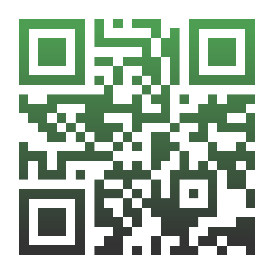 